«Здравствуй, Музей!»Задание  № 1Побывав в музее, ты узнал правила поведения в нём. Проверь себя, хорошо ли ты их запомнил. Для этого стрелочками распредели слова и фразы в две старинные шкатулки с названиями «МОЖНО» и «НЕЛЬЗЯ».ПЕРЕБИВАТЬ ЭКСКУРСОВОДАЗАДАВАТЬ ВОПРОСЫСТРЕЛЯТЬ ИЗ ЛУКАРАЗГОВАРИВАТЬ ПО ТЕЛЕФОНУТРОГАТЬ РУКАМИ ЭКСПОНАТЫГРОМКО КРИЧАТЬПЕТЬ ПЕСНИ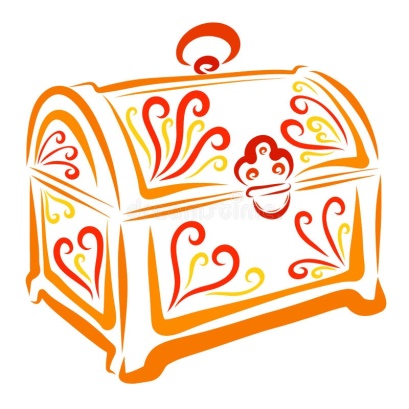 ИГРАТЬТОЛКАТЬСЯПИЛИТЬ ДРОВАПИСАТЬ ПИСАЛОМСМОТРЕТЬ КУКОЛЬНЫЙ СПЕКТАКЛЬСМЕЯТЬСЯТАНЦЕВАТЬХОДИТЬ В КОЛЬЧУГЕСОРИТЬСЛУШАТЬ«Русский дом»Задание  № 2Лесов в России было много, поэтому жилища строили деревянными – «рубили» их с помощью топора из толстых бревен, которые складывали в прямоугольные конструкции – срубы. Такие дома называли избами. У каждой избы был свой особый вид. Окна – «глаза» дома. «Одно кривое окно весь фасад портит». Над окнами крепились козырьки-наличники. Они прикрывали окна от дождя и снега. Позже появились наличники со ставнями.Крыльцо – «распахнутые руки» дома. Оно связывает его с улицей, соседями. Теплыми летними вечерами собирались на крыльце – посидеть, поговорить, обсудить новости: «Жить в соседях – быть в беседах».Каждый хозяин старался выстроить избу понарядней, поэтому фасад дома богато украшали резьбой.Соединив точки линиями, ты узнаешь, какое изображение было одним из самых популярных в украшении русской избы. Раскрась его яркими цветами.Задание  № 3Все эти предметы есть в избе. Найди их в нашей музейной экспозиции, узнай названия и напиши.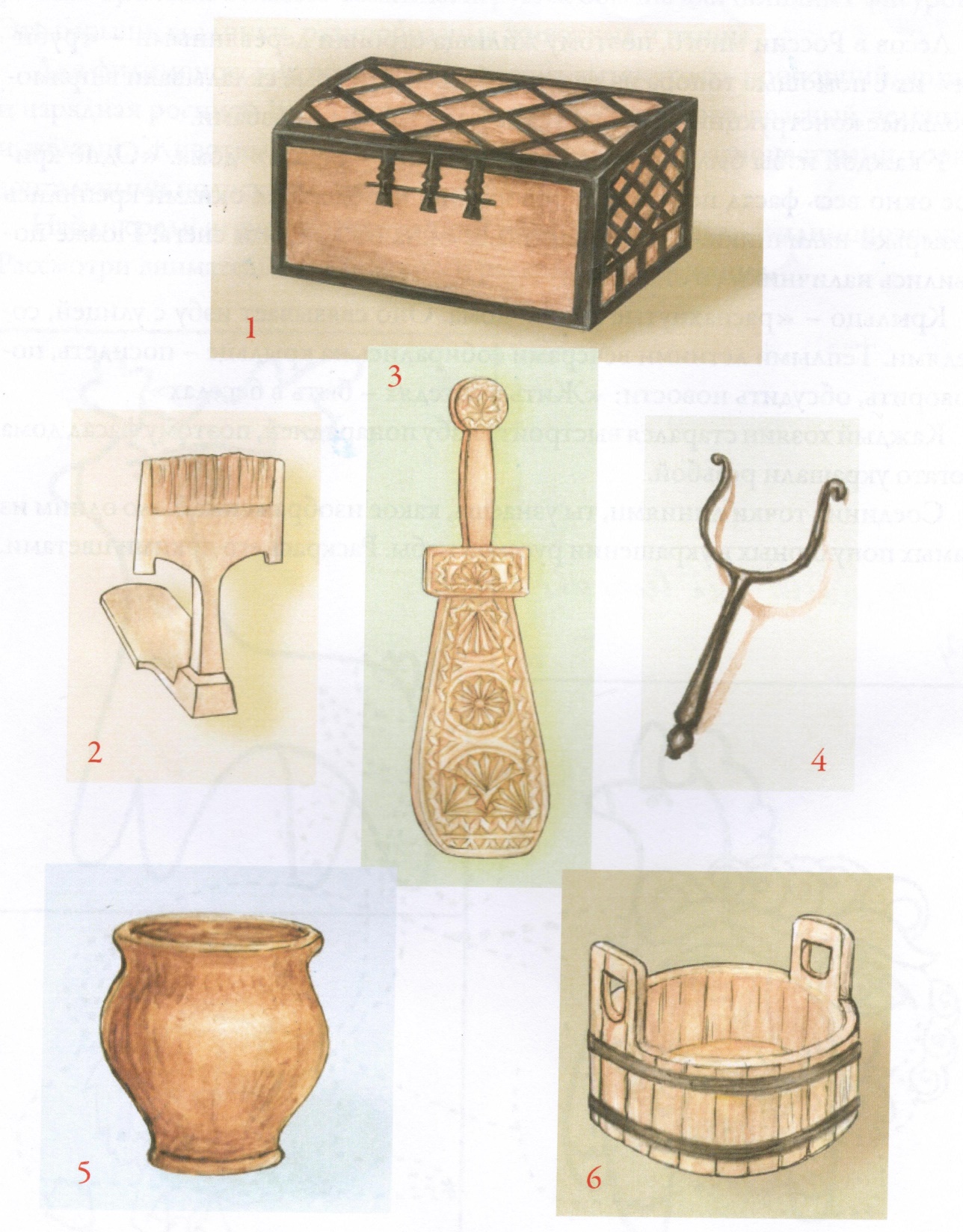 1._____________________2._____________________ 3._____________________ 1._____________________ 2._____________________ 3._____________________ Задание  № 4Шкатулка с загадками1.Летом спит, зимой горит. Пасть открывает, Что дают - глотает.  2.Не бык, а бодает, Не ест, а еду хватает. Что схватит - отдаёт, А сам в угол идёт. 3.Он как круглая кастрюля, Он чумазый, не чистюля. Где там, в печке уголёк,Кашу сварит… 4.Выпускает жаркий пар, Древний чайник…5.Эту обувь не забыли, Хоть давным-давно носили. Влезут дети на полати,У печи оставят… 6. Всех кормлю с охотою, А сама безротая. 7. Воду дед носил с утра, Каждый раз по два ведра. На плечах дугой повисло,Держит вёдра…	Задание №5Отгадай сказкуЯ буду зачитывать небольшой отрывок из сказки, где идет речь о печке, а вы должны вспомнить название сказки.«Бежала девочка, бежала: видит – стоит печка: «Печка, Печка, скажи, куда они полетели?» Печка отвечает: «Съешь моего ржаного пирожка, скажу».«Пошла Василиса за печку и слышит – Баба Яга говорит: «Ты, девка  - чернавка, печь разожги, огонь размечи, я проснусь – Василису зажарю». Легла Баба Яга на лавку, положила губы на полку и захрапела на весь лес».«Подошли они к избенке: « Поди лиса вон!», а она с печи : «Как выскочу, как выпрыгну, полетят клочки по закоулочкам».«Углы в доме затрещали, крыша зашаталась, стены вылетели, и печь сама пошла по улице прямо к царю».«Был царский бал на отдыхе. Поехал царевич домой наперед, нашел там женину кожу, да сжег ее в печи».«Я. По амбару метен, по сусекам скребен, на сметане мешан, в печку сажен, на окошки стужен».Задание № 6Расставь предметы интерьера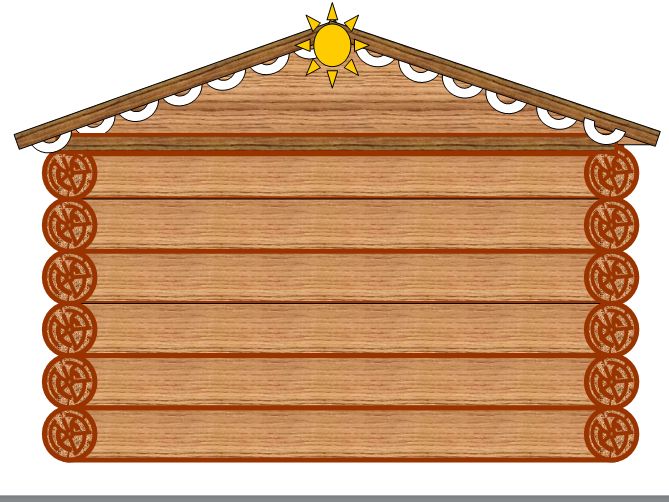 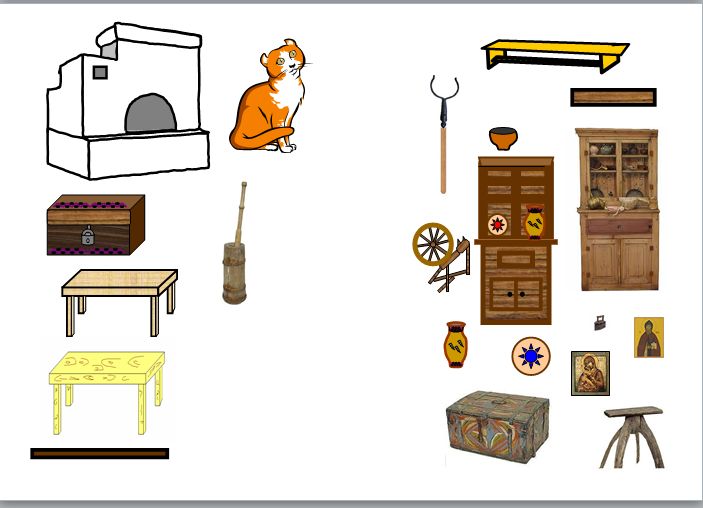 Задание № 7Из какой сказки русская печка?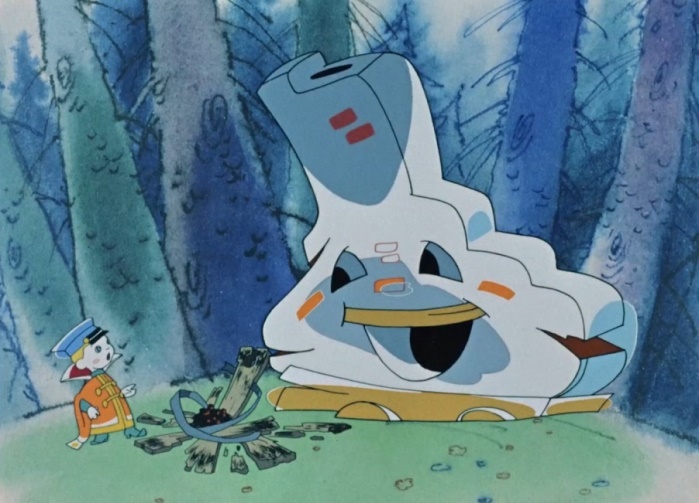 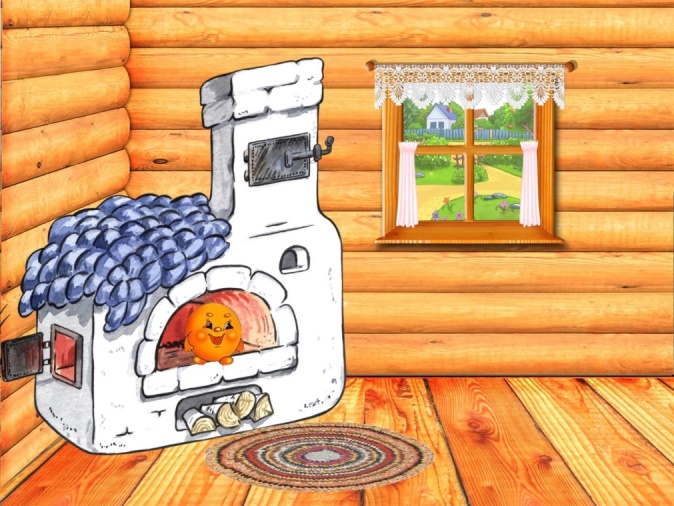            Емеля                                                             Гуси-лебеди       Колобок                                                 Вовка из тридевятого царства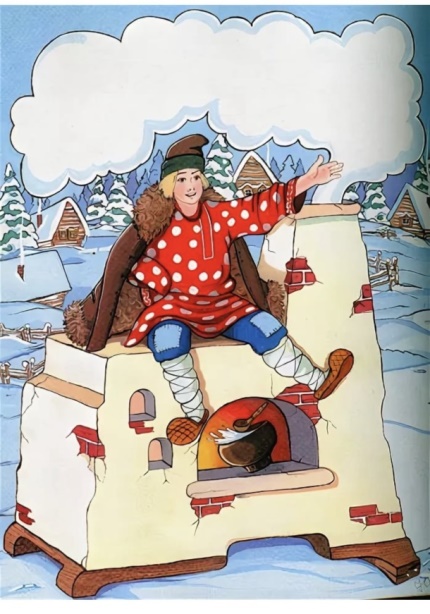 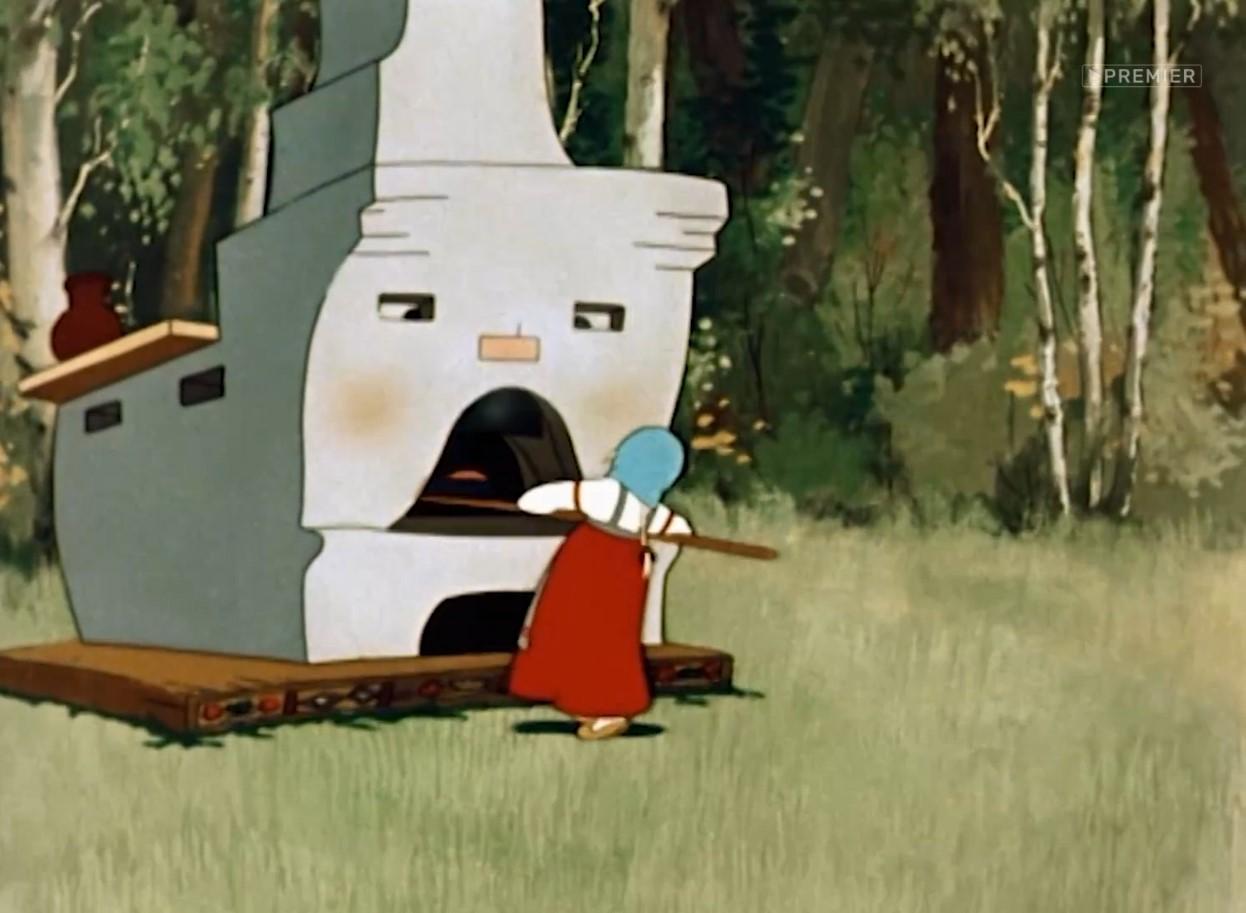 Задание № 8Соедини«Что было – что сейчас» 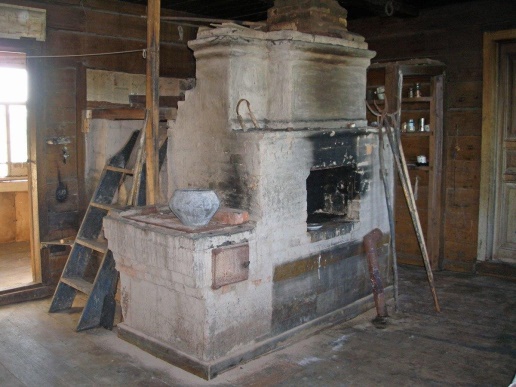 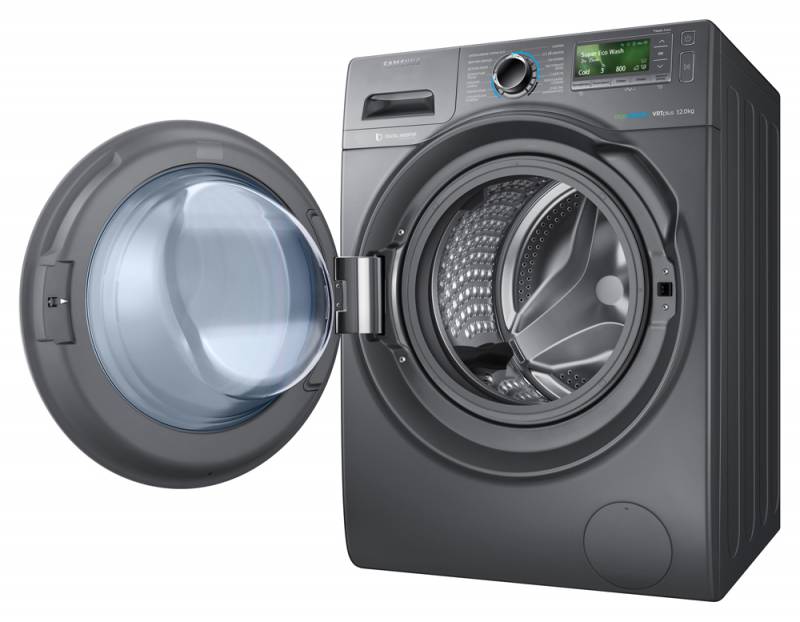 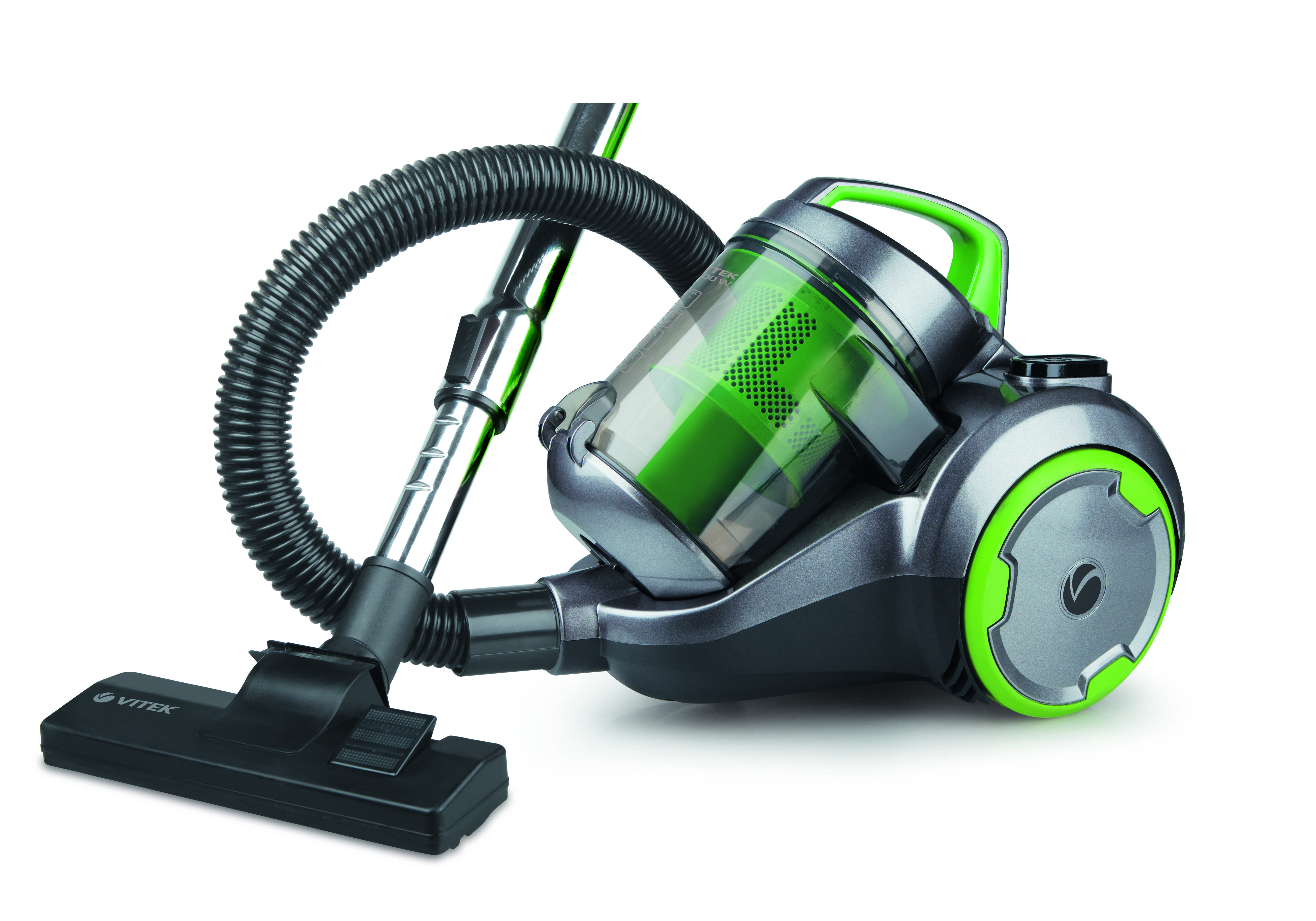 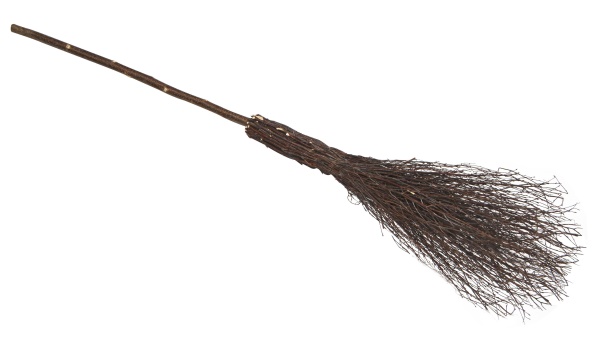 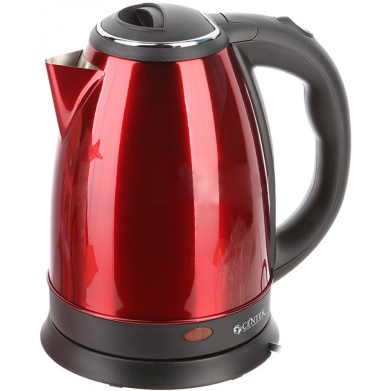 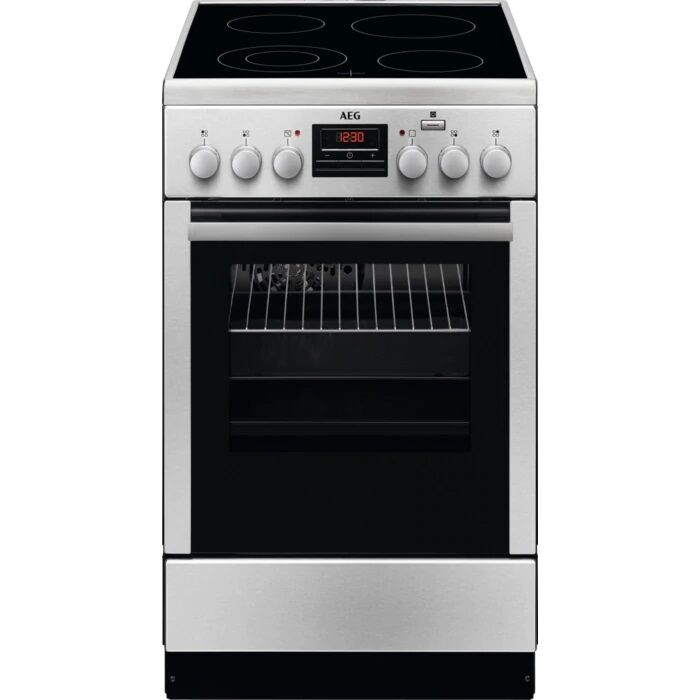 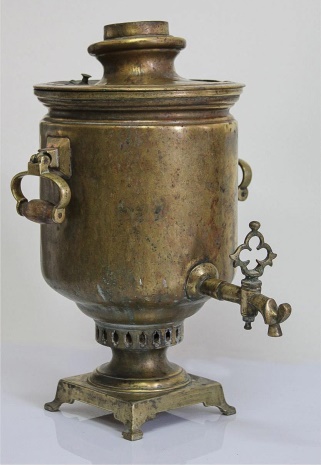 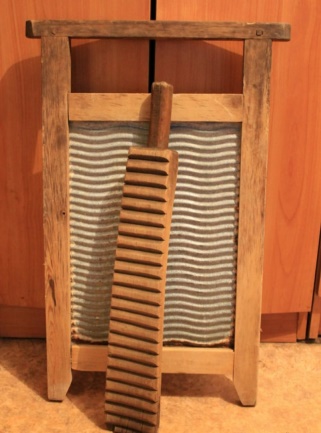 Задание  № 9В колонки подобраны слова, обозначающие необходимые крестьянам предметы в жизни. К каждой группе слов подбери слово, поясняющее их назначение:__________________                                              __________________ соха                                                                                   чугунокборона                                                                              горшоксерп                                                                                   кринкакоса                                                                                   ковшграбли                                                                               ушат__________________                                              __________________ овчинный тулуп                                                              лавкасарафан                                                                            скамьярубаха                                                                               сундукпояс                                                                                   поставецпередник                                                                          столЗадание № 10Ещё в начале прошлого века в каждом деревенском доме были прялка и ткацкий станок, потому что одежда, которую носили крестьяне, и ткань, из которой она шилась, часто изготавливались хозяйкой дома и её дочерьми. Поэтому в избе можно было увидеть самые разнообразные прялки.На рисунке ты видишь расписную прялку с выточенными узорами. Выполни роль художника: распиши (раскрась) на прялке узор.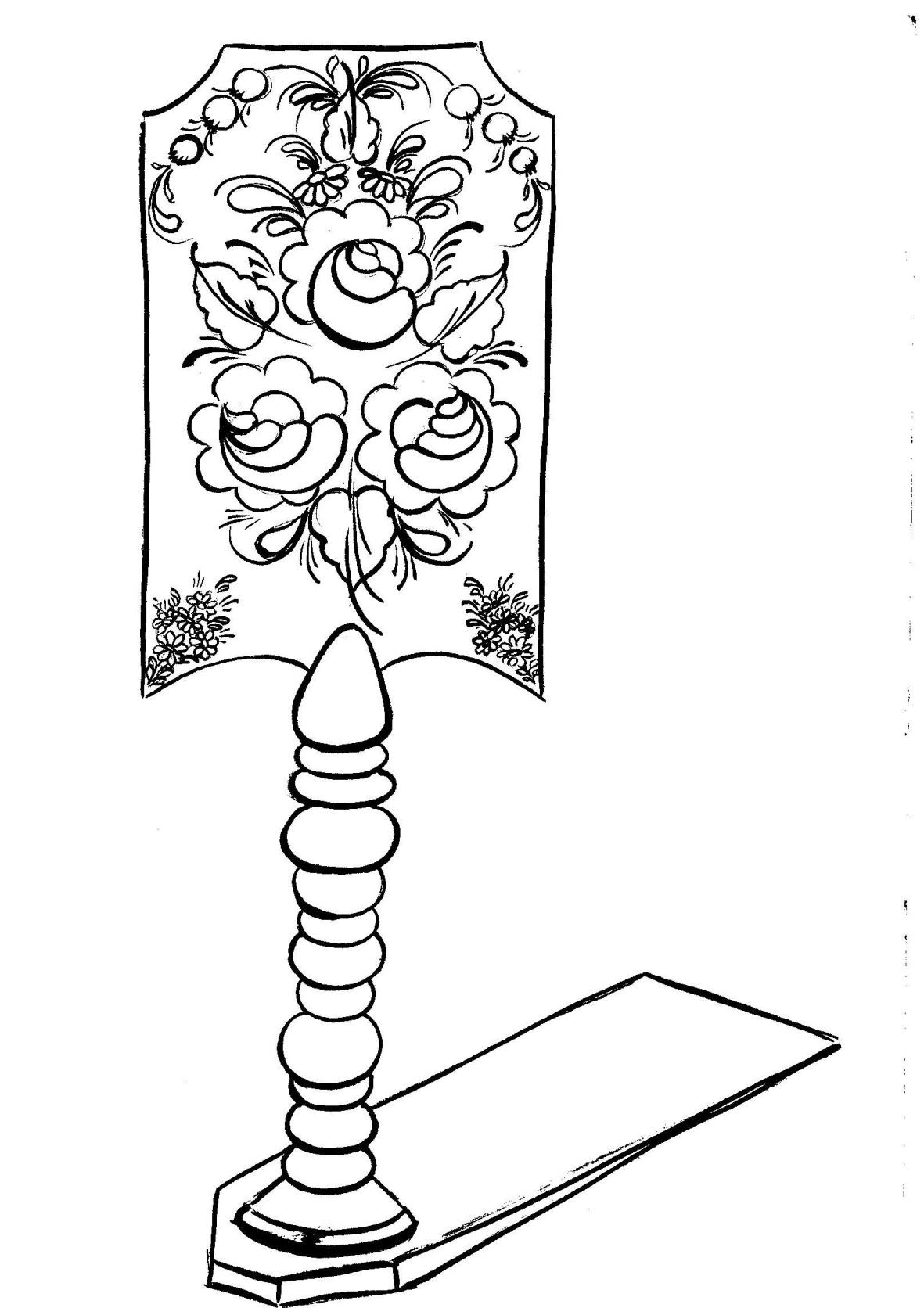 ОтветыЗадание  № 31.Сундук. 2. Чесало. 3.Рубель. 4.Ухват . 5.Крынка. 6. УшатЗадание  № 4Печь 2. Ухват 3. Чугунок 4. Самовар 5. Лапти 6. Ложка 7. КоромыслоЗадание  № 51.«Гуси – лебеди». 2. «Василиса Прекрасная». 3. «Лиса и заяц». 4. «По щучьему велению». 5. «Царевна- лягушка». 6. «Колобок»Задание  № 9ИнструментПосудаОдеждаМебель